Проект внесен депутатами Законодательного Собрания Камчатского края Романовой Т.Ф., Тимофеевым Д.Р.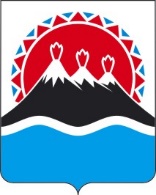 ЗаконКамчатского краяО внесении изменений в Закон Камчатского края "О народных художественных промыслах в Камчатском крае"Принят Законодательным Собранием Камчатского края"__" __________ 2024 годаСтатья 1 Внести в Закон Камчатского края от 18.09.2008 № 125 "О народных художественных промыслах в Камчатском крае" (с изменениями от 31.07.2012 № 101, от 05.10.2012 № 126, от 02.07.2013 № 277, от 30.05.2014 № 458, от 19.12.2022 № 171) следующие изменения:1) в пункте 2 статьи 4 слова "50 процентов;" заменить словами                  "50 процентов. Сведения об осуществляющих деятельность на территории Камчатского края организациях народных художественных промыслов размещаются в открытом доступе на официальном сайте исполнительных органов Камчатского края в информационно-телекоммуникационной сети "Интернет";"; 2) дополнить статьей 41 следующего содержания: "Статья 41. Реестр мастеров народных художественных промыслов Камчатского края1. Сведения о мастерах народных художественных промыслов, осуществляющих свою деятельность в качестве индивидуального предпринимателя либо в качестве физического лица, применяющего специальный налоговый режим "Налог на профессиональный доход", включаются в реестр мастеров народных художественных промыслов Камчатского края.2. Решение о создании реестра мастеров народных художественных промыслов Камчатского края принимается Правительством Камчатского края.3. Порядок формирования и ведения реестра мастеров народных художественных промыслов Камчатского края устанавливается Правительством Камчатского края с учетом положений Федерального закона "О народных художественных промыслах".4. Сведения, содержащиеся в реестре мастеров народных художественных промыслов Камчатского края, размещаются в открытом доступе на официальном сайте исполнительных органов Камчатского края в информационно-телекоммуникационной сети "Интернет" (за исключением сведений, доступ к которым ограничен в соответствии с законодательством Российской Федерации).";3) в статье 5:а) в абзаце втором части 1 слова "федеральным законодательством в порядке, устанавливаемом уполномоченным Правительством Российской Федерации федеральным органом исполнительной власти" заменить словами "Федеральным законом "О народных художественных промыслах";б) в части 2 слова "определяется Правительством Камчатского края" заменить словами "устанавливается Правительством Камчатского края с учетом положений Федерального закона "О народных художественных промыслах";в) часть 4 изложить в следующей редакции:"4. Решения художественно-экспертного совета по народным художественным промыслам, принимаемые по вопросам отнесения изделий к изделиям народных художественных промыслов, размещаются в открытом доступе на официальном сайте исполнительных органов Камчатского края в информационно-телекоммуникационной сети "Интернет" (за исключением сведений, которые содержатся в таких решениях и доступ к которым ограничен в соответствии с законодательством Российской Федерации).";4) статью 8 изложить в следующей редакции:"Статья 8. Художественно-экспертный совет по народным художественным промыслам1. Художественно-экспертный совет по народным художественным промыслам формируется Правительством Камчатского края.2. Художественно-экспертный совет по народным художественным промыслам осуществляет свою деятельность на основе положения о художественно-экспертном совете по народным художественным промыслам, утвержденного Правительством Камчатского края на основе типового положения о художественно-экспертном совете по народным художественным промыслам.3. Художественно-экспертный совет по народным художественным промыслам по результатам рассмотрения изделий принимает решения об их отнесении к изделиям народных художественных промыслов, осуществляет экспертное сопровождение деятельности в области народных художественных промыслов, а также выполняет иные функции, определенные положением о художественно-экспертном совете по народным художественным промыслам.4. Решения художественно-экспертного совета по народным художественным промыслам могут быть обжалованы в суд в соответствии с законодательством Российской Федерации.";5) статью 81 изложить в следующей редакции:"Статья 81. Места традиционного бытования народных художественных промыслов1. Места традиционного бытования народных художественных промыслов устанавливаются постановлением Правительства Камчатского края в соответствии с правилами установления мест традиционного бытования народных художественных промыслов и перечнем видов производств и групп изделий народных художественных промыслов, утвержденными в соответствии с Федеральным законом "О народных художественных промыслах".2. Сведения о местах традиционного бытования народных художественных промыслов, установленных на территории Камчатского края, подлежат включению в государственный реестр мест традиционного бытования народных художественных промыслов.".Статья 2Настоящий Закон вступает в силу после дня его официального опубликования.Губернатор Камчатского края                                                       В.В. СолодовПояснительная запискак проекту закона Камчатского края "О внесении изменений в Закон Камчатского края "О народных художественных промыслах в Камчатском крае"Законопроект разработан в целях приведения Закона Камчатского края от 18.09.2008 № 125 "О народных художественных промыслах в Камчатском крае" в соответствие с положениями Федерального закона от 12.12.2023 № 585-ФЗ "О внесении изменений в Федеральный закон "О народных художественных промыслах".Полномочия Правительства Камчатского края законопроектом дополняются полномочиями по принятию решения о создании реестра мастеров народных художественных промыслов Камчатского края и установлению порядка его формирования и ведения. Законопроектом предусмотрено, что сведения, содержащиеся в реестре мастеров народных художественных промыслов Камчатского края, подлежат размещению в открытом доступе на официальном сайте исполнительных органов Камчатского края в информационно-телекоммуникационной сети "Интернет" (за исключением сведений, доступ к которым ограничен в соответствии с законодательством Российской Федерации).В открытом доступе на официальном сайте исполнительных органов Камчатского края в информационно-телекоммуникационной сети "Интернет" также подлежат размещению решения художественно-экспертного совета по народным художественным промыслам в Камчатском крае, принимаемые по вопросам отнесения изделий к изделиям народных художественных промыслов (за исключением сведений, которые содержатся в таких решениях и доступ к которым ограничен в соответствии с законодательством Российской Федерации).Кроме того, уточняются иные отдельные положения Закона Камчатского края от 18.09.2008 № 125 "О народных художественных промыслах в Камчатском крае" в целях приведения их в соответствие с положениями Федерального закона от 06.01.1999 № 7-ФЗ "О народных художественных промыслах" (в редакции Федерального закона от 12.12.2023 № 585-ФЗ "О внесении изменений в Федеральный закон "О народных художественных промыслах").Финансово-экономическое обоснование к проекту законаКамчатского края "О внесении изменений в Закон Камчатского края "О народных художественных промыслах в Камчатском крае"Принятие закона Камчатского края "О внесении изменений в Закон Камчатского края "О народных художественных промыслах в Камчатском крае" не потребует дополнительных финансовых средств краевого бюджета.ПЕРЕЧЕНЬзаконов и иных нормативных правовых актов Камчатского края, подлежащих разработке и принятию в целях реализации закона Камчатского края "О внесении изменений в Закон Камчатского края "О народных художественных промыслах в Камчатском крае", признанию утратившими силу, приостановлению, изменениюВ связи с принятием закона Камчатского края "О внесении изменений в Закон Камчатского края "О народных художественных промыслах в Камчатском крае" потребуется разработка и принятие нормативного правового акта Правительства Камчатского края, устанавливающего порядок формирования и ведения реестра мастеров народных художественных промыслов Камчатского края.